How PR Pros Can Best Work With JournalistsPR pros need to consider journalists' pet peeves working with them on stories, writes Shalon Roth. She highlights 20 everyday bad habits to avoid, including mass e-mailing press releases, sending lengthy pitches, setting up an interview with a client who's not prepared and requesting to review an article prior to publication.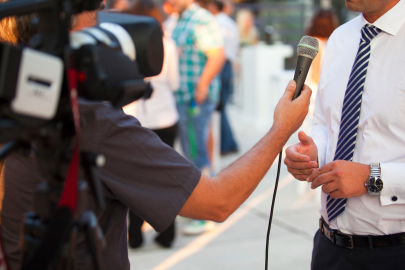 Ragan’s PR Daily 1.11.20https://www.prdaily.com/20-common-pr-habits-that-drive-journalists-bonkers/Image credit:https://www.regus.com/work-us/wp-content/uploads/sites/18/2016/12/ZffHXqyuRDWKtudJTU8r-7.png 